                                                                                                                                                                    Станом на 06.10.2021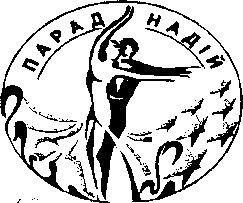                          XXXIІ-й ТРАДИЦІЙНИЙ МІЖНАРОДНИЙ «ПАРАД НАДІЙ  -2021»                                                                                                                                                               на Кубок ФОКСТРОТУ                                                                  16-17 жовтня  2021                                      Київ ,  Виставковий Центр “ АККО Інтернешнл»  просп. Перемоги, 40,Б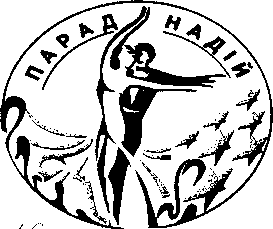 СУДДІ /JUDGES :  Graham Oswick (England) ,Nino Langella (Italy), Andra Vaidilaite ( Canada), Alex Ivanets (England) Andrea Ghigiarelli (Italy),Stefan Ossenkop  (Germany),  Dirk Bastard (Netherlands ),Denis Donskoy (Russia), Dmitriy Syzrantsev (Russia), Daniel Grauer ( Moldova)   Andrey Andronik( Moldova),, list  will  be  continue .  Запрошені Українські судді. Головний суддя : Ігор Полигач ( Україна).                                       Благодійні ВНЕСКИ/ FEE:ВХІДНІ КВИТКИ/ENTRYTICKETS - 200 грн на одне відділення. БРОНЮВАННЯ СТОЛИКІВ \bookingtable:    1. 2   відділення   -   200 грн вхід + 150 місце за столиком3, 4  відділення     - 200 грн вхід  + 200 місце за столиком .        Кількість столиків обмежена  .                     Тел для бронювання:  (067) 458 -06 -10   Любов  Григорівна    ЗАЯВКИ/ENTRIES:              on-line  registration        WWW.FLYMARK.COM.UAНе пізніше    13 Жовтня   2021 :   Closing  date for  Entries : 13  o f October  2021Організатори/OrganizersВалентина  Федорчук  ( 067) 247 03 00,   Альона Лемішко (  067_ 442 03 84)ssportdan@ ukr.net , www.fedorchuk .org№Категорії\CategoriesСубота\Saturday16 жовтня \ 16 оf OctoberСубота\Saturday16 жовтня \ 16 оf OctoberСубота\Saturday16 жовтня \ 16 оf OctoberСубота\Saturday16 жовтня \ 16 оf OctoberНеділя \Sunday17 жовтня\17 of OctoberНеділя \Sunday17 жовтня\17 of OctoberНеділя \Sunday17 жовтня\17 of OctoberНеділя \Sunday17 жовтня\17 of October9.0012.00  15.0019.009.0012.0015.0019.001ProAm Cup    A ( 17-35)Lat    St2ProAm Cup   B   (36+)Lat    St3ProAm Cup (Single Dance)  A+B    Lat    St4Сеньйори \SeniorsSt,Lat5Дорослі    \Adults    StLat6Молодь 2\ Youth 2LatSt7Молодь 1\ Youth  1LatSt8Юніори 2 \ Juniors 2StLat9Юніори 1 \Juniors  1   St  Lat10Ювенали 1+2  \ Juveniles 1+2St  Lat11Юніори 1  RS  \Juniors 1 RSSt  Lat12Юниори2 RS  \Juniors 2 RS   St Lat13Молодь 1 RS\  Youth 1 RS  Lat St14Молодь 2+ Дорослі RS \Youth+Adults RS  Lat St15Молодь+Дорослі С+В  \ Youth+Adults C+BLat  St16КУБОК ФОКСТРОТУ   \Foxtrot  Cup   Fox17Юніори 2 С+В    \Juniors 2 C+B    St   Lat18Юніори1  С     \Juniors   1 C    StLat19Юніори 2 D     \Juniors   2 D4St \ 4Lat20Юніори 1 D   \  Juniors   1 D4St \4Lat21Ювенали 2 D \ Juveniles 2 D4St \4Lat22Юніори 1+2 Е  \Juniors 1+2 E3St \3Lat23Ювенали 2 D Solo\ Juveniles 2 D Solo4 St\4 Lat24Ювенали 2 Е  \Juveniles  2  E3St\3Lat25Ювенали 1 Е  \Juveniles  1 E3St \3Lat26Ювенали 1Е  Соло \ Juveniles 1 E Solo3St \3Lat27Юніори 1+2(і старші) Соло \ Juniors 1+2 Solo  Freestyle 4St \4Lat28Юніори 1+2 Н   \Juniors 1+2 beginnersW,Q,Ch,J29Юніори (і старші)1+2 Н Соло \Juniors  Solo beginnersW,Q,Ch,J30Юниоры 1 +2(і старші) Е Соло \Juniors 1+2 E Solo3 St\3 Lat31Ювенали 1+2 Н \Juveniles 1+2 beginnersW,Q,Ch,J32Ювенали 1+2 Н Соло \Juveniles Solo beginnerW,Q,Ch,J33Ювенали 2Е Соло\Juvenile 2E Solo 3St \3Lat34Ювенали 1+2 Школа \Juveniles  SchoolW,,Ch,J35Ювенали 1+2 Школа Соло\Juveniles School  SoloW,Ch,J36Діти  Дебют   Соло\ Children  Debut Solo W,ChГрупа \ GroupЗ УЧАСНИКА за одну програму- ( one person for one program) # 1-3 Кубок ( 5 танців ) 1800 грн  зпари   , singl -300 грн# 4450  грн#5-10 600  грн# 11-15 550  грн # 16400  грн# 17-21550  грн# 22-30400 грн#31-36350 грн